МБОУ «Школа №1»Отчет по проведенным мероприятиям в рамках Года родных языков и народного единства за  2020-2021 учебный год                          Исполнитель                                                                                                                                А.Э. Галиева                         (тел. 292-57-28)ООНаименование мероприятияКоличество участниковИнформация о мероприятииФотоЯнварьЯнварьЯнварьЯнварьЯнварьМБОУ “Школа №1”Лингвистический фестиваль “Телләр белгән – илләр белгән”.112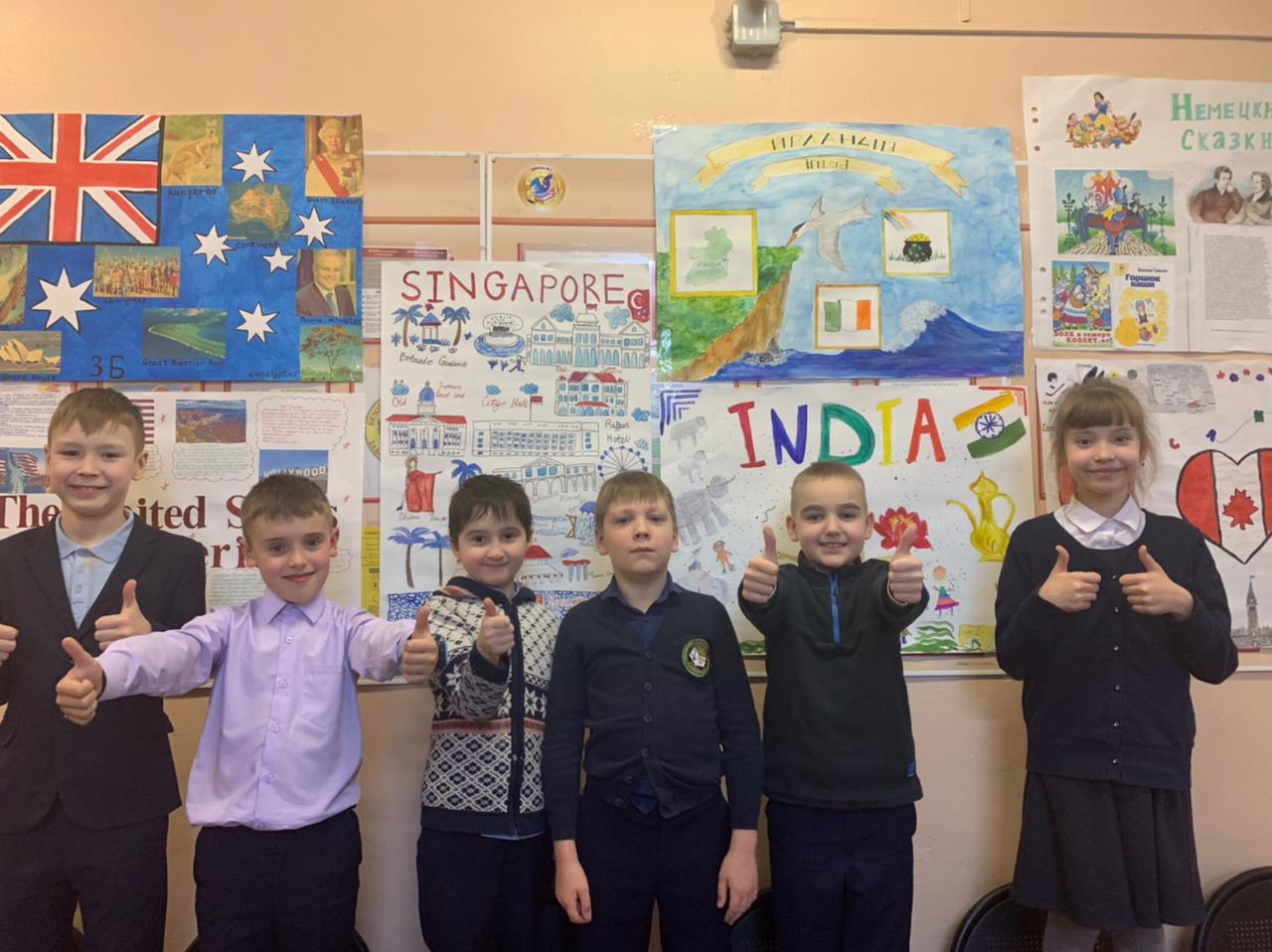 ФевральФевральФевральФевральФевральОткрытие года родных языков «Туган телләр була бер генә, туган телнең кадерен бел генә!»208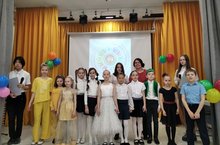 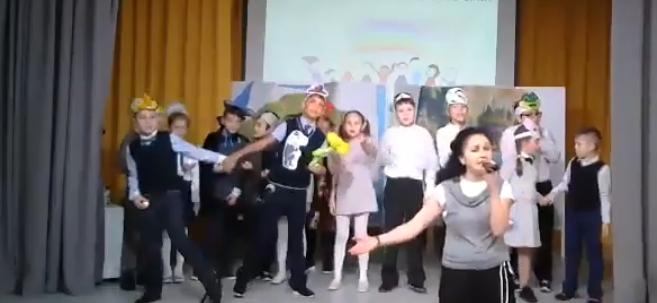 Сегодня в школе прошли мероприятия посвященные Дню родного языка и 135- летию со дня рождения великого татарского поэта Габдуллы Тукая. Ученики просмотрели фильмы о жизни и творчестве Г. Тукая, с удовольствием вспомнили его произведения, нарисовали иллюстрации к его рассказам, показали инсценировки к стихам великого поэта, приняли участие во Всемирном флешмобе #мычитаемТукая #безТукайныукыйбыз. 114Мәктәбебездә Туган телләр һәм халыкара дуслык елына багышланган Яз бәйрәме үтте. Татарча җырлар, матур шигырьләр яңгырады, Г.Тукайның "Бала белән Күбәләк" шигырен сәхнәләштерделәр, хәтта Испан биюе дә булды! Тамашачылар һәм яшь артистлар барыбызга да матур яз телиләр!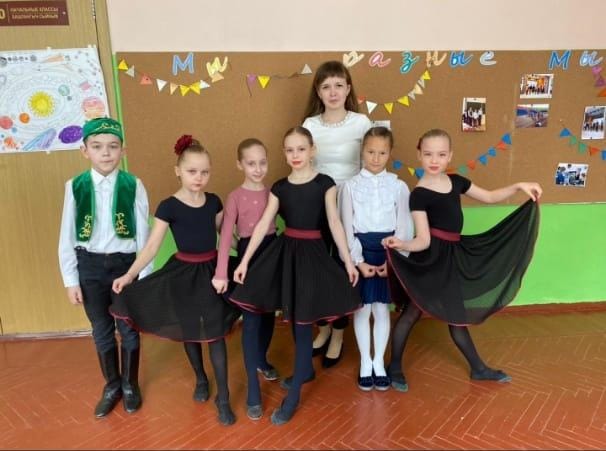 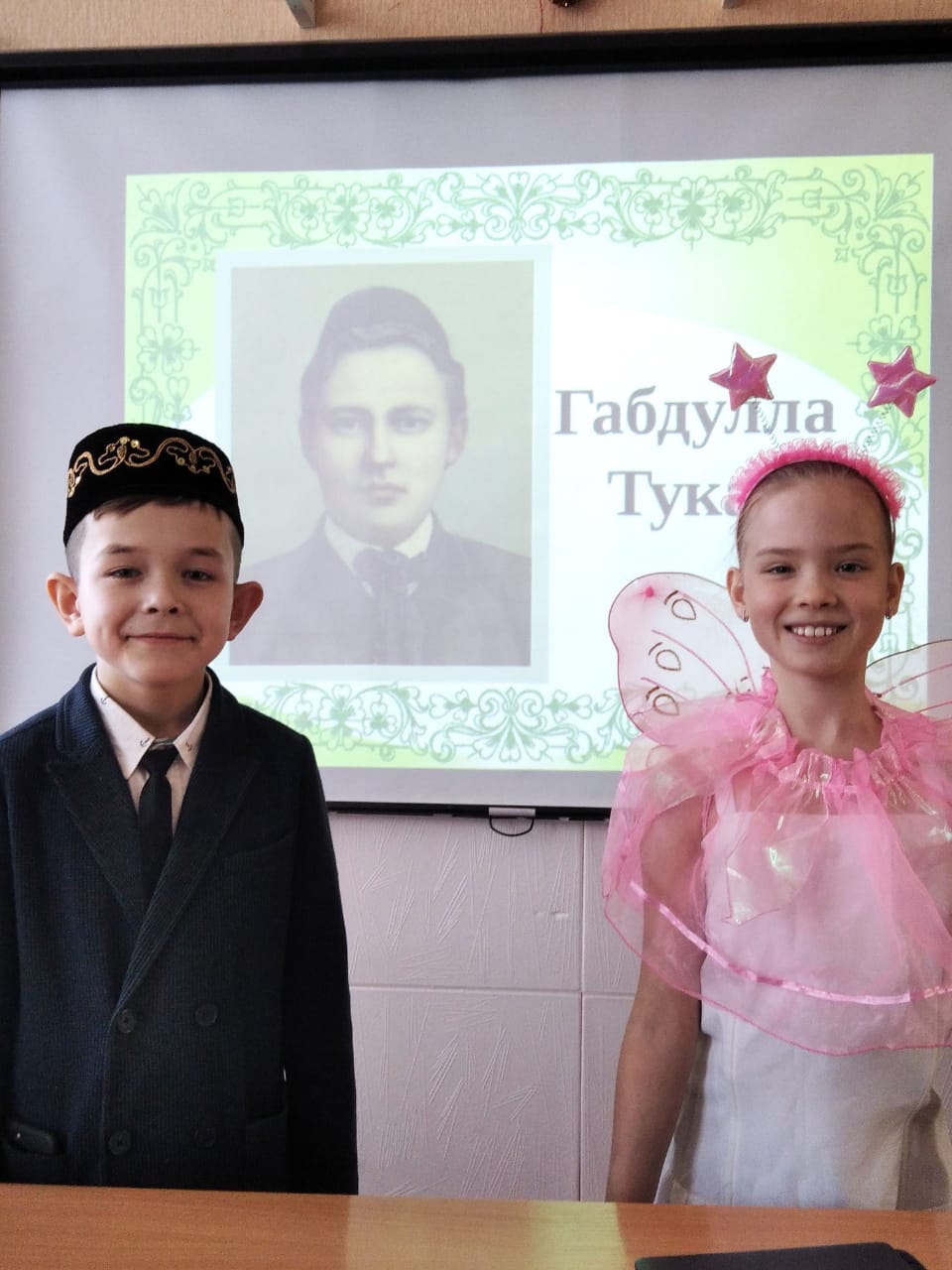 ФевральФевральФевральФевральФевральМузыкально-поэтический вечер «По праву памяти», посвященный Дню защитников отечества.174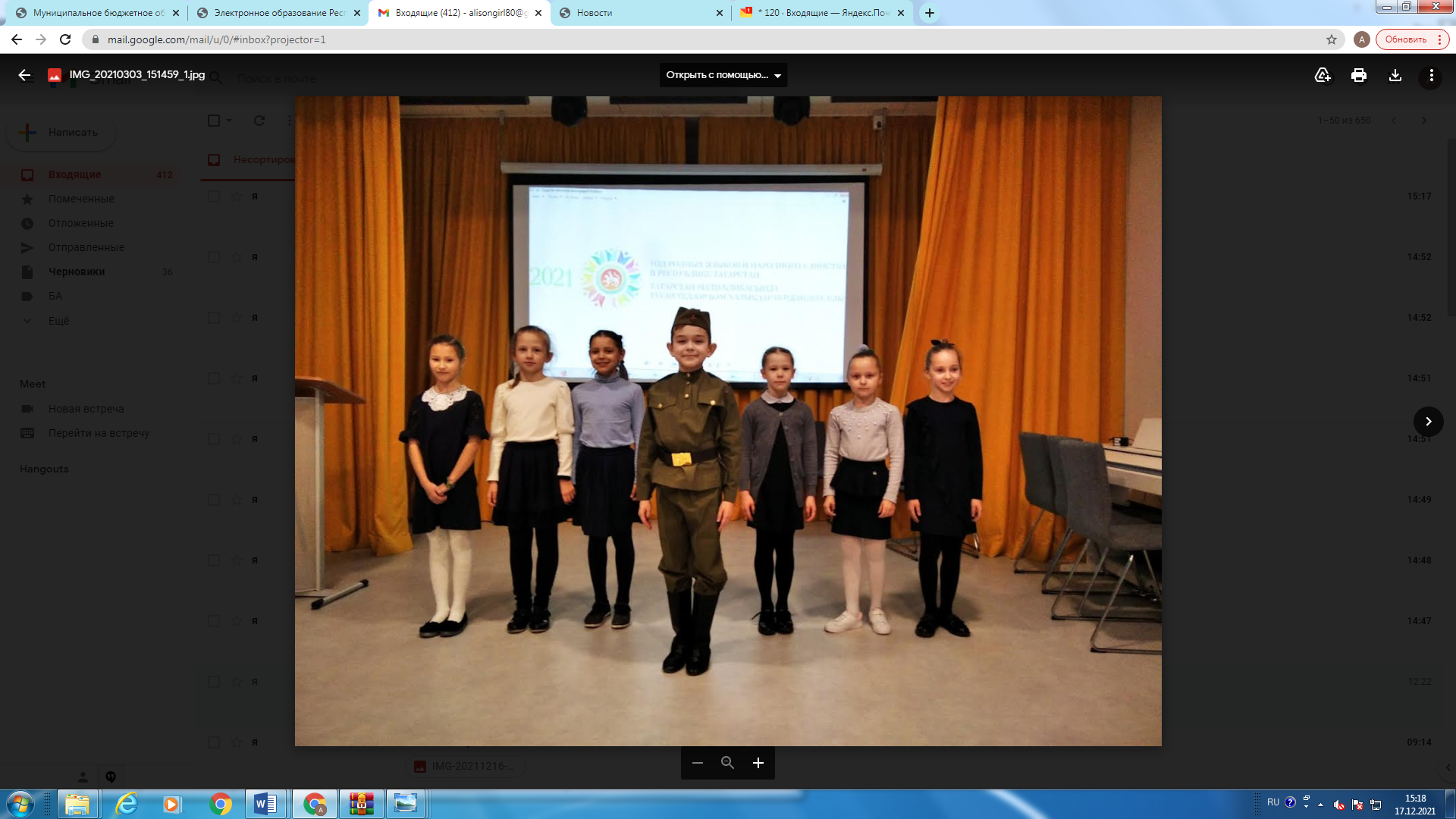 МартМартМартМартМартДень мам «Иң якты кояшым син, әнием!»«Самое прекрасное, что есть на земле- мама!»208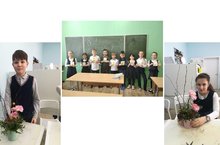 АпрельАпрельАпрельАпрельАпрель“И туган тел, и матур тел” литературно – музыкальный  праздник.  214МайМайМайМайМайТеатрализованное представление по мотивам писем с фронта наших земляков: «Пусть поколения помнят».124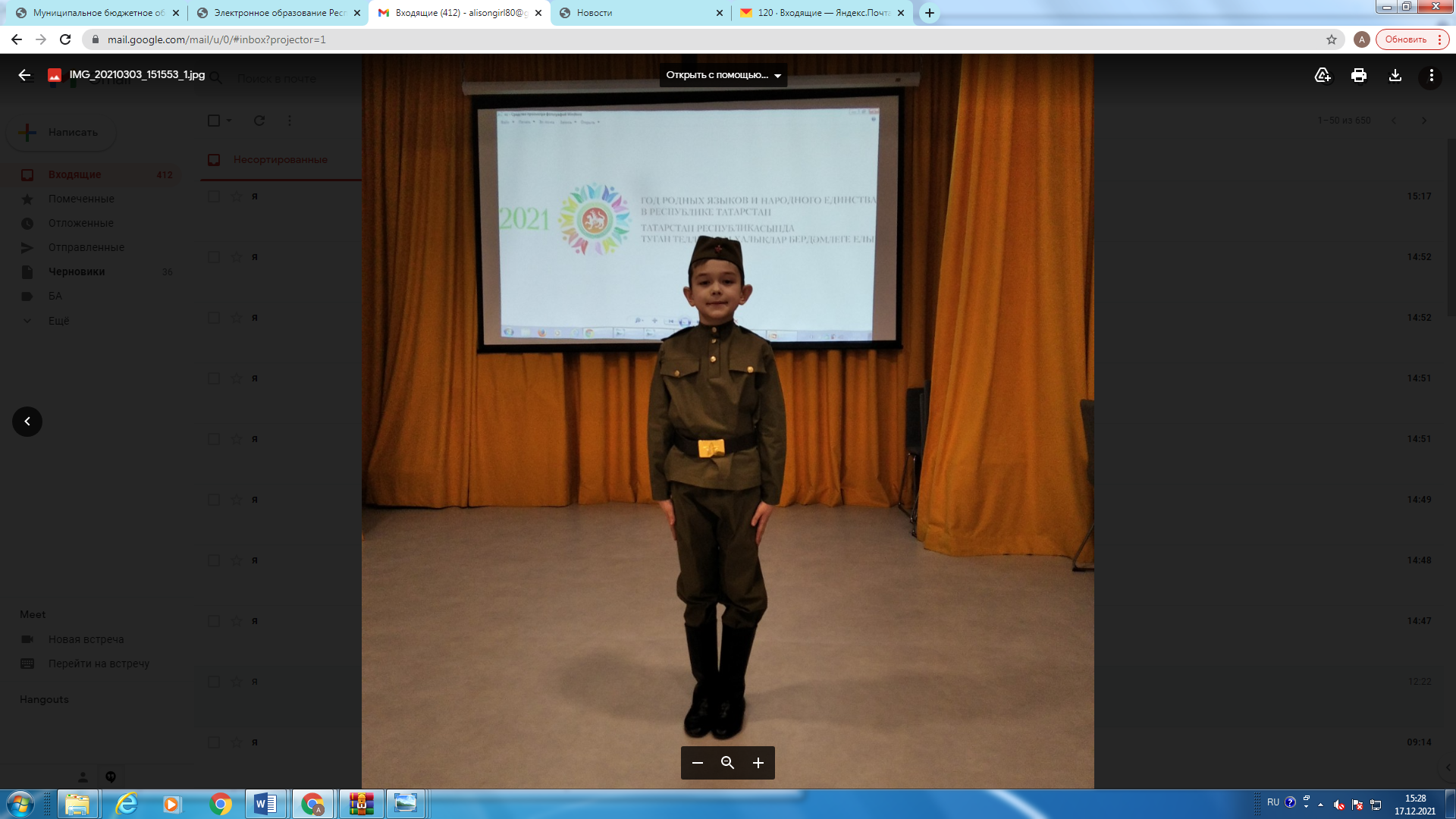 ИюньИюньИюньИюньИюньВиртуальная экскурсия по пушкинским местам Казани.214https://pushkinland.ru/vtour/titlem.phpАвгустАвгустАвгустАвгустАвгустПополнение экспозиций музея исторической реконструкции.84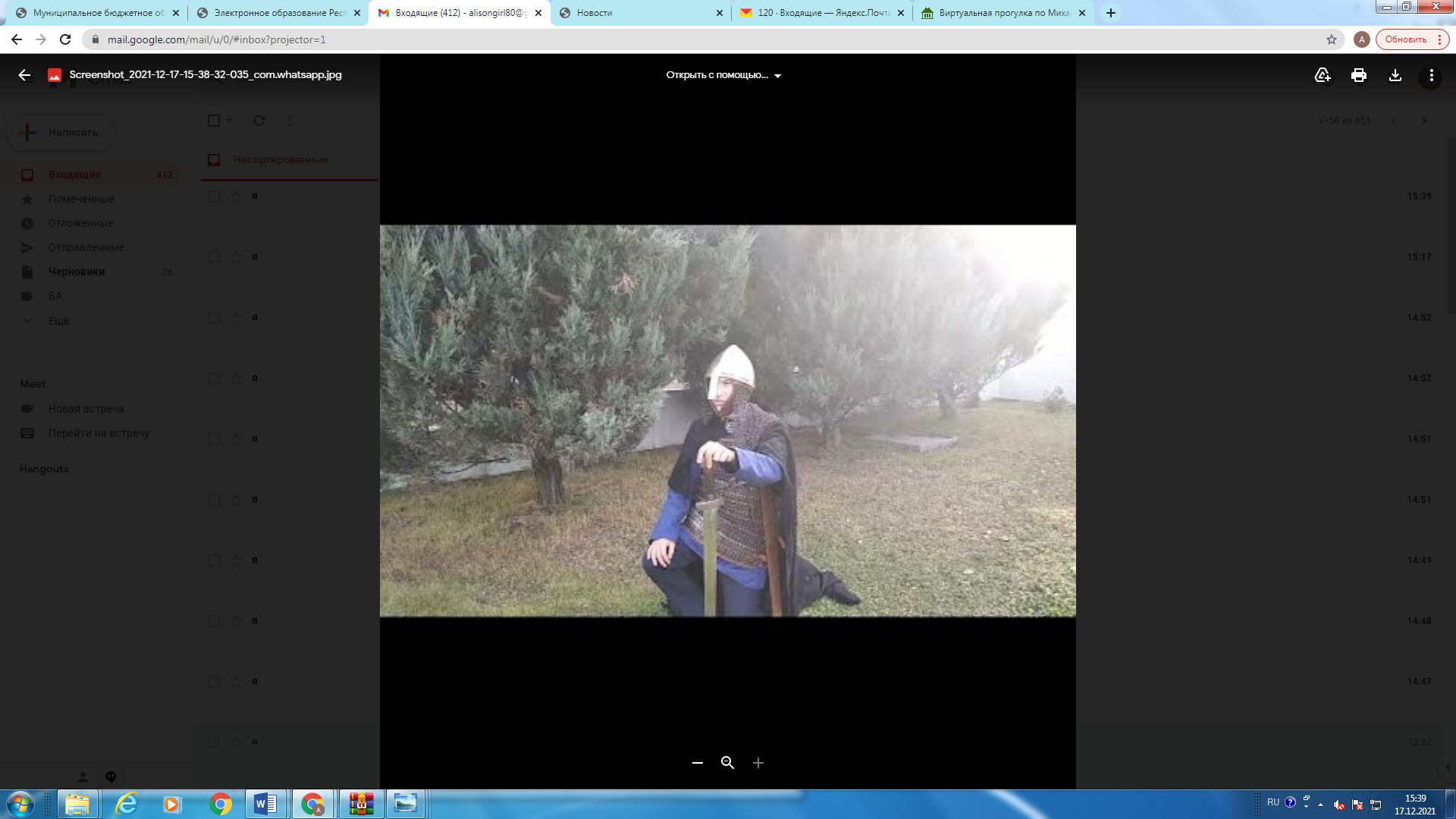 СентябрьСентябрьСентябрьСентябрьСентябрьМБОУ «Школа №1»Конкурс рисунков «Краски родного языка»20 человекУчащиеся начальных классов рисовали иллюстрации к произведениям Г.Тукая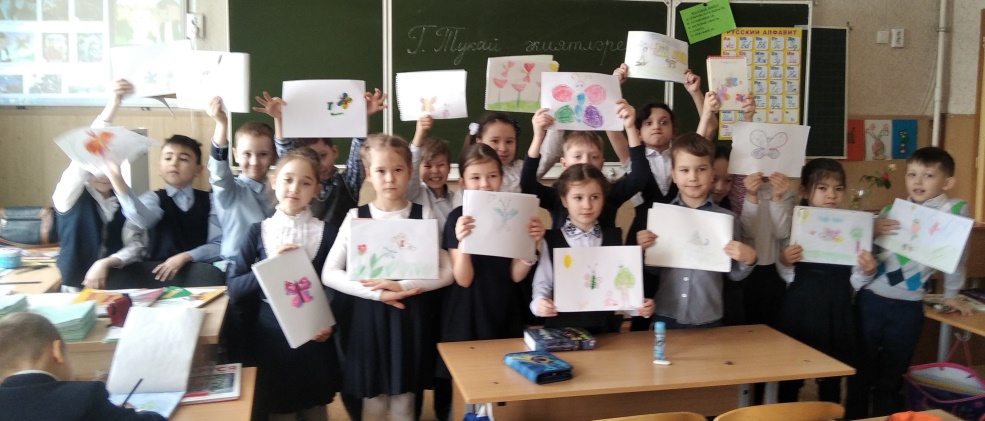 Участие во всемирной акции “Татарча Диктант”35 человекУчителя, родители и ученики писали диктант.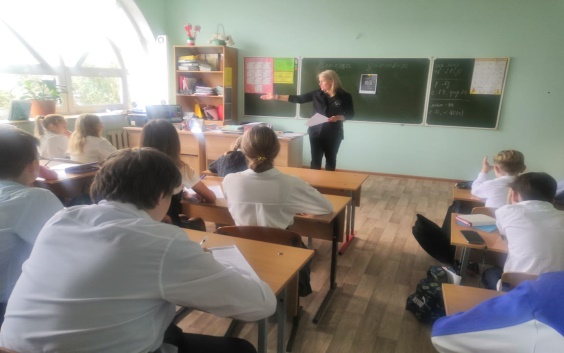 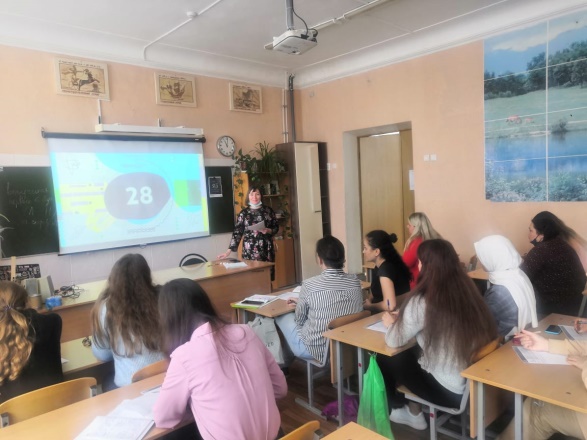 ОктябрьОктябрьОктябрьОктябрьЛитературно-музыкальный вечер «Телебезнең чишмә башы».27 человекУчителя и ученики выступали на празднике.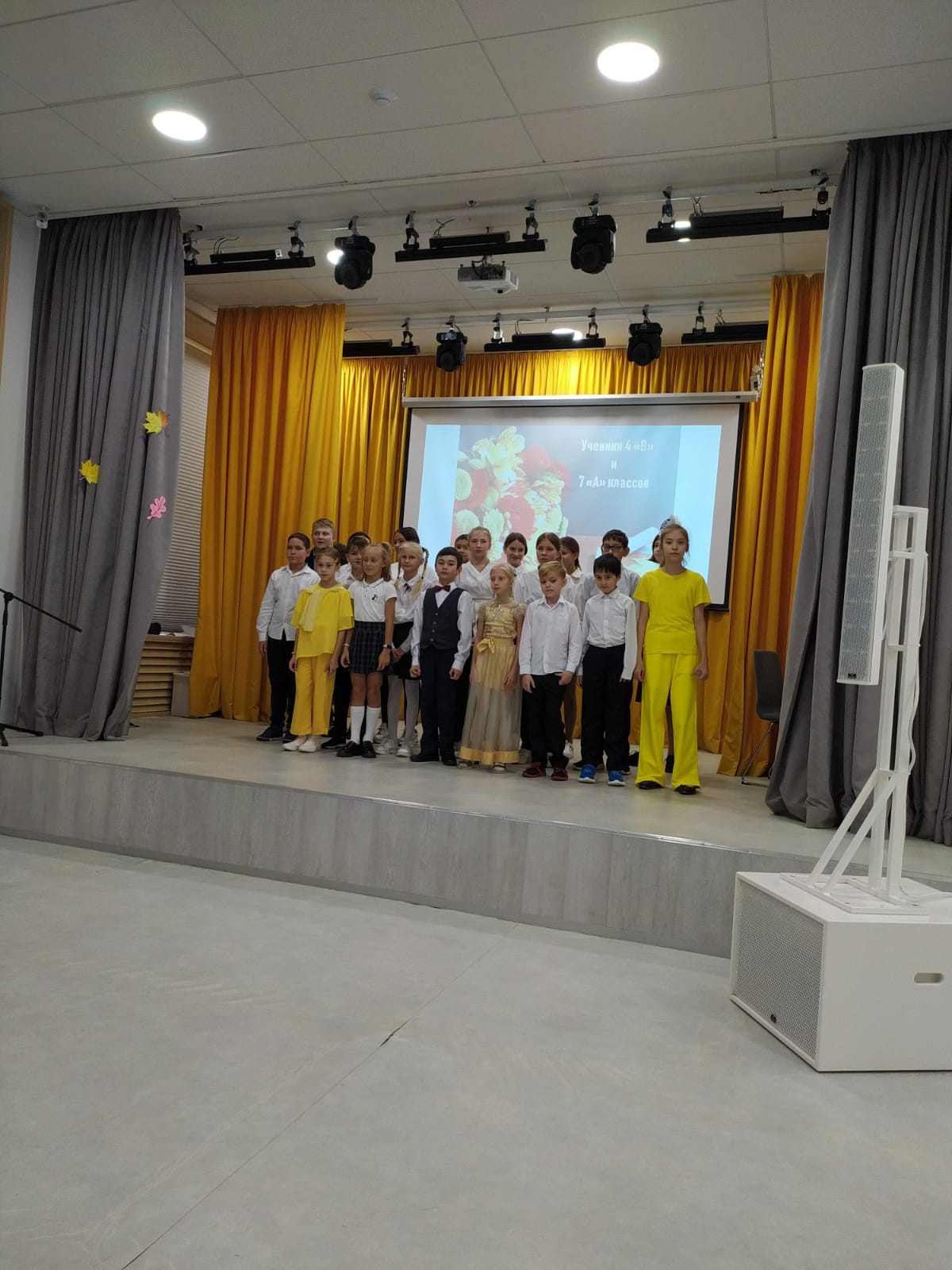 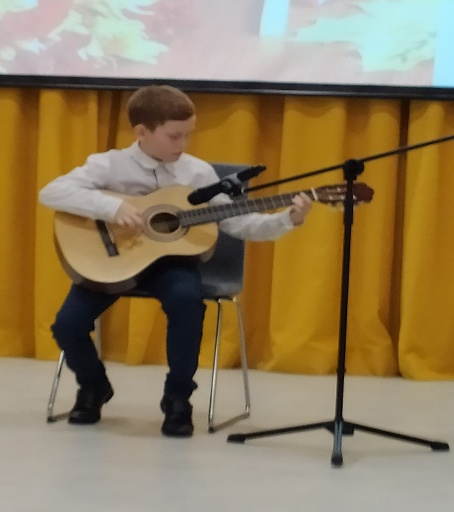 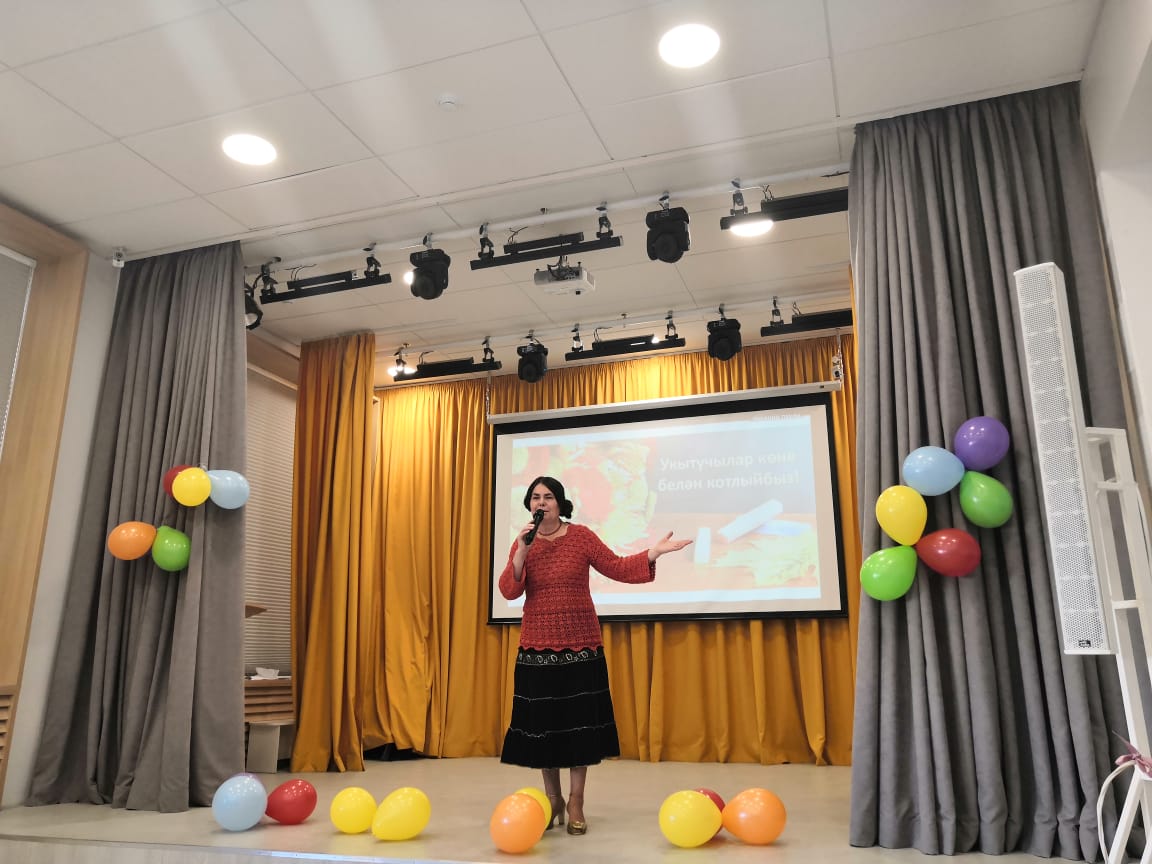 НоябрьНоябрьНоябрьНоябрьФольклорные игры для детей «Чишмә», «Унлы», «Чума үрдәк, чума каз».170 человекВ рамках мероприятий посвященных Году родных языков и народного единства 25.11.2021 в школе проводились фольклорные игры для детей. Учащиеся каждого класса подготовили интересную народную игру, таким образом, у ребят была возможность познакомиться с разными фольклорными играми на татарском и русском языках, в которых они с удовольствием принимали  активное участие. Мероприятие всем очень понравилось. Спасибо  всем участникам!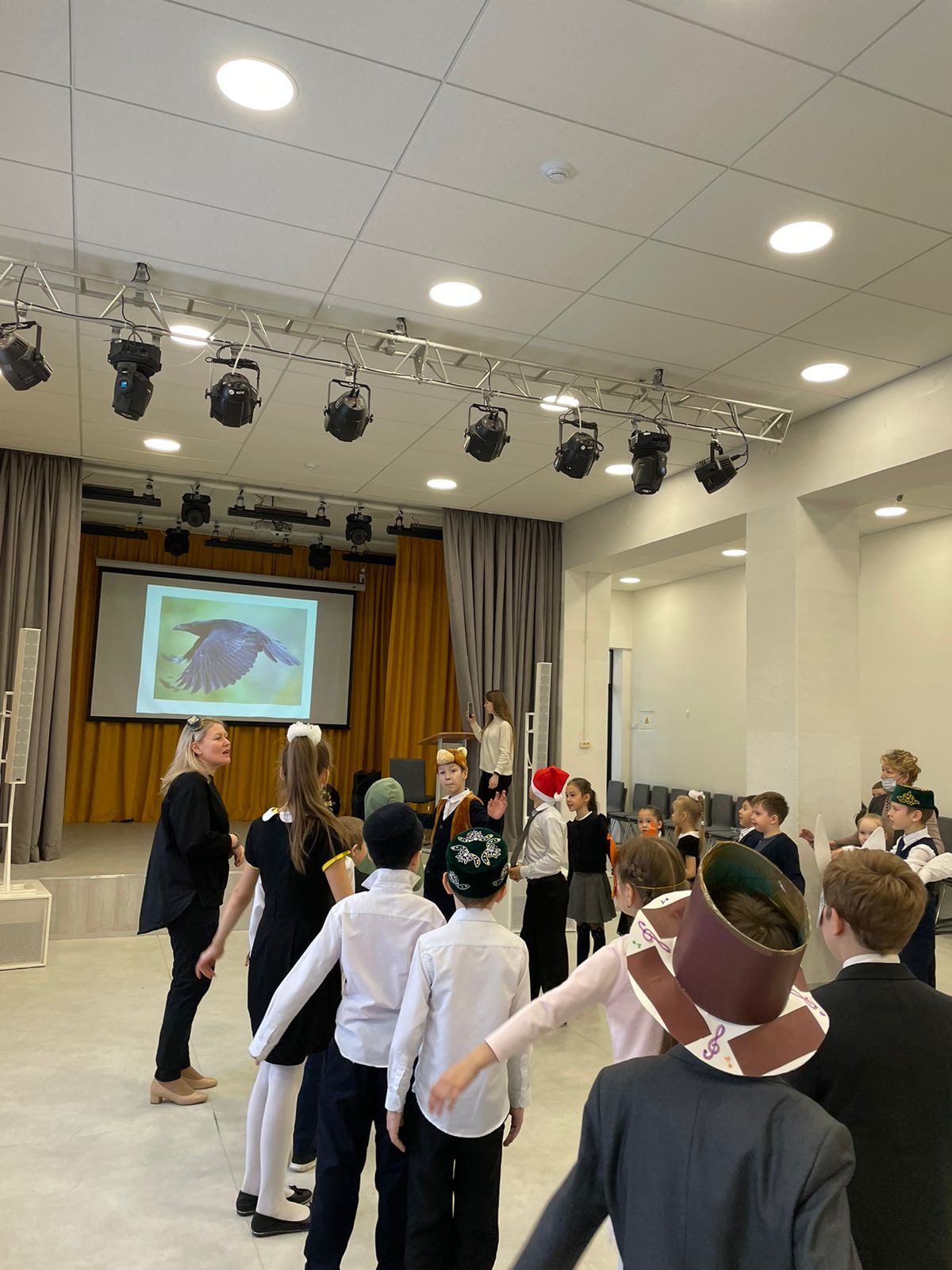 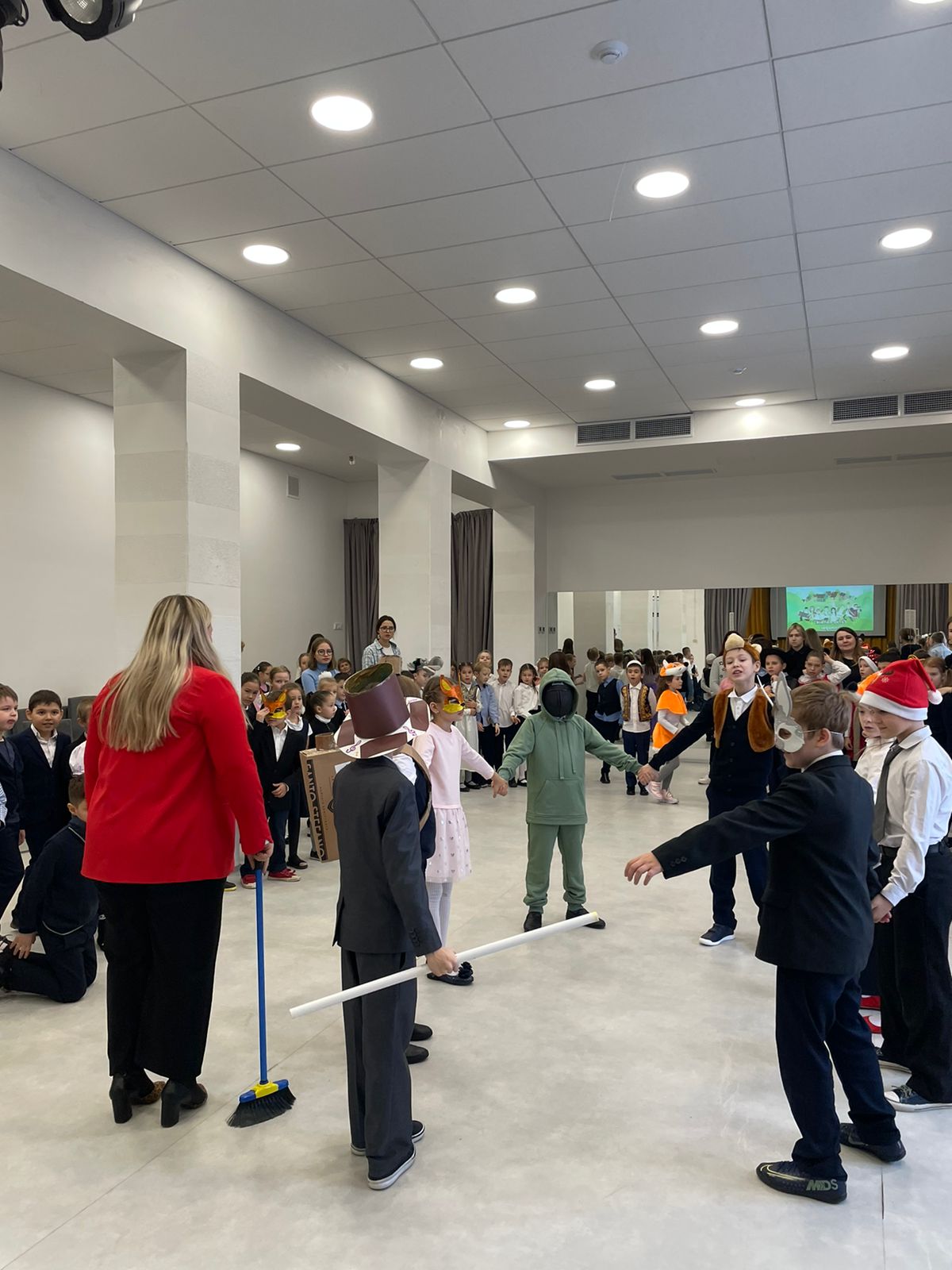 ДекабрьДекабрьДекабрьДекабрьЗакрытие Года родных языков и народного единства «Фестиваль зимних традиций народов Татарстана»Кульминацией цикла мероприятий посвященных Году родных языков и народного единства в школе стал «Фестиваль зимних традиций народов Татарстана», в котором дети с удовольствием приняли активное участие. Учащиеся подготовили представления о зимних и новогодних традициях народов мира. Мероприятие было интересным, красочным и  способствовало расширению кругозора учащихся. 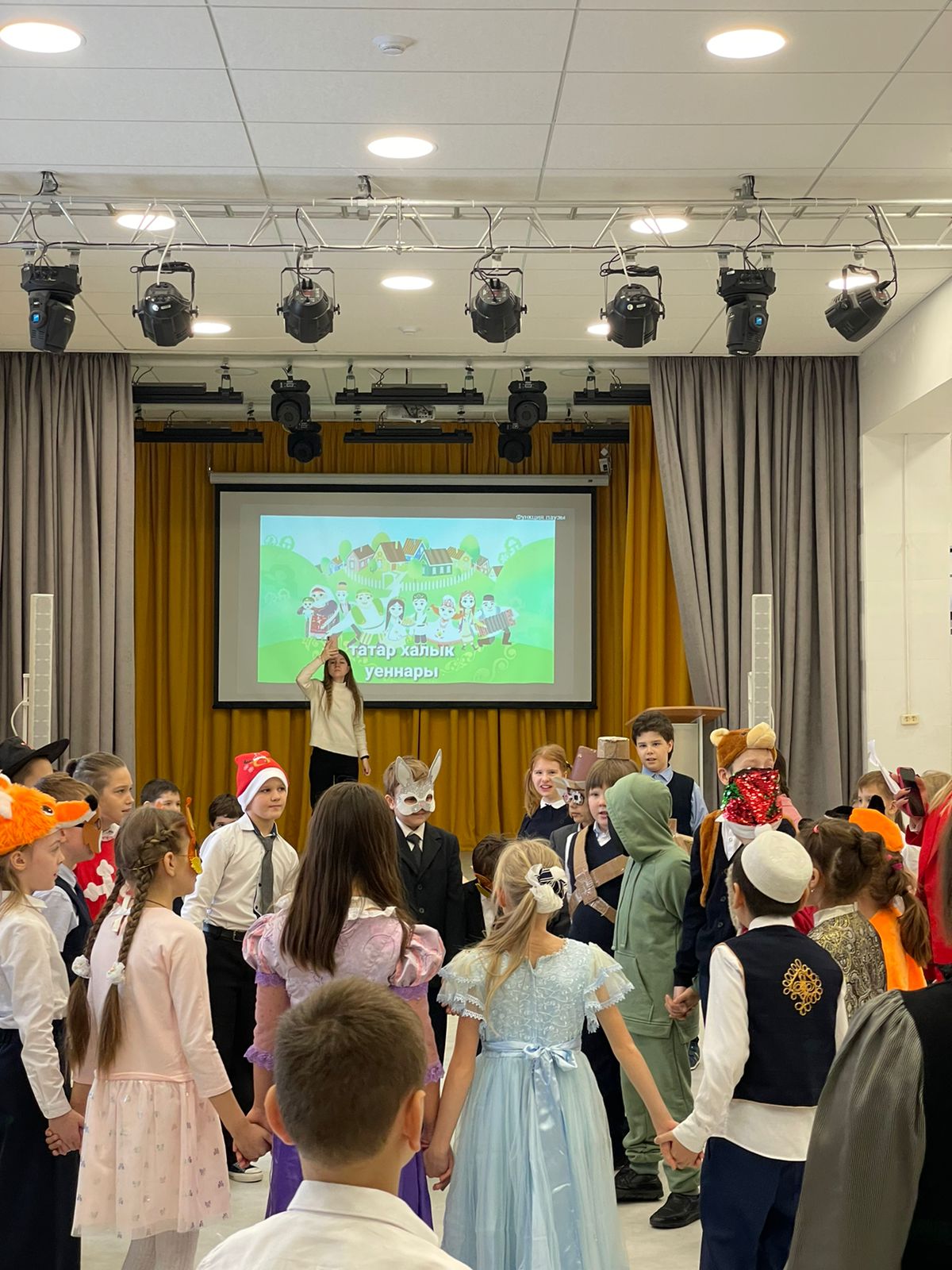 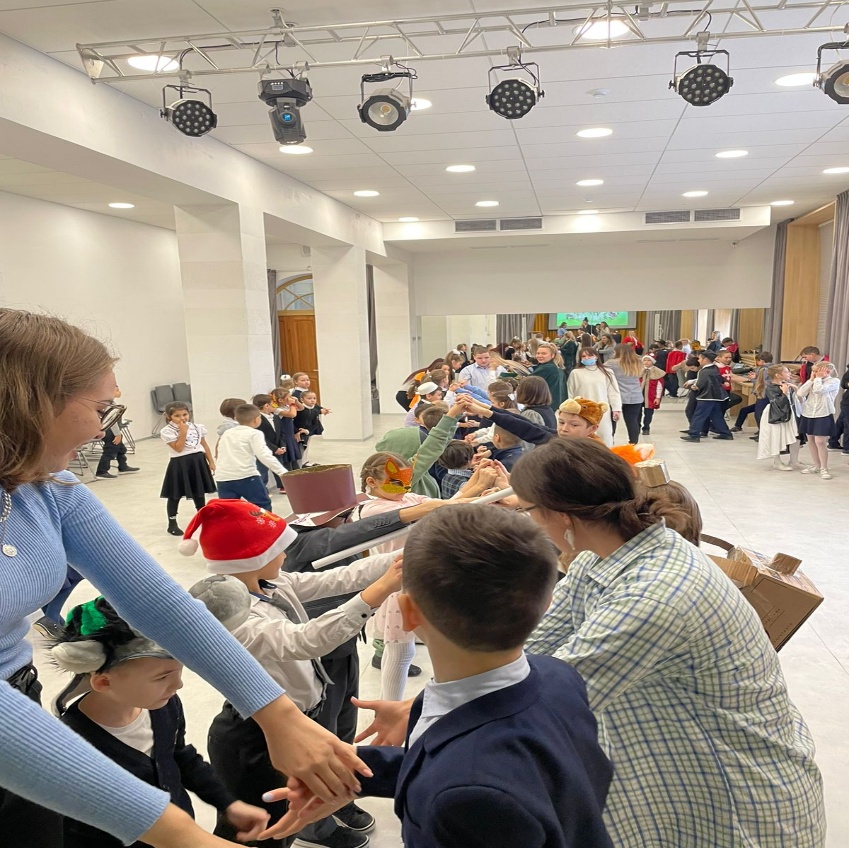 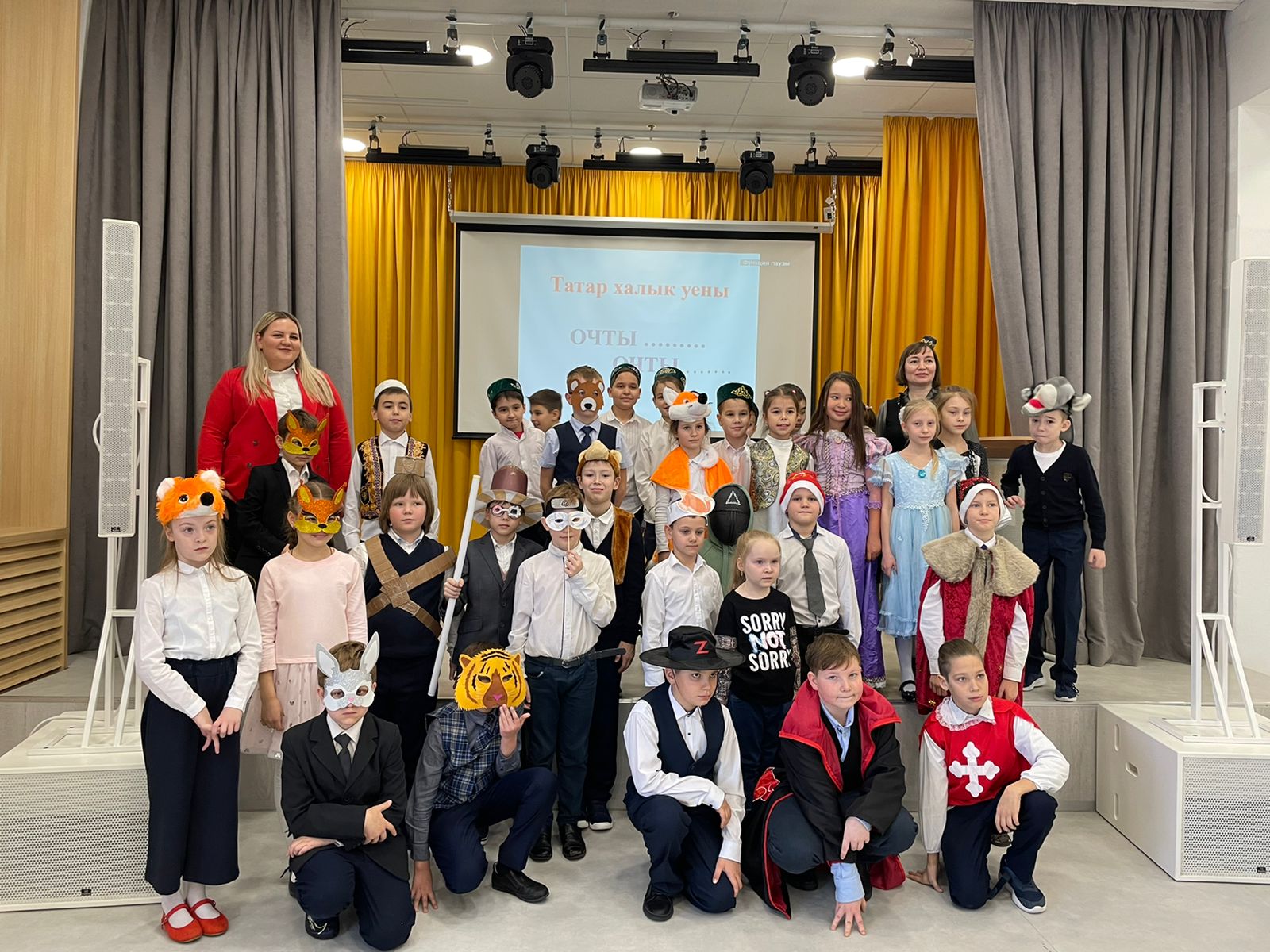 